Семинар предназначен для главного бухгалтера, сотрудника ФЭС, специалиста по налогообложению, аудитора.ПРОГРАММА СЕМИНАРА:1. ПБУ 18/021. Зачем нужны отложенные налоги? Расчет отложенных налогов способом отсрочки (через ОПУ) и балансовым методом.2. Новая редакция ПБУ 18/02, утвержденная Приказом Минфина РФ от 20.11.2018 № 236н. Порядок и сроки добровольного и обязательного применения новых правил.3. Новые понятия постоянный налоговый расход и постоянный налоговый доход вместо ПНО и ПНА. Новый показатель «Расход (доход) по налогу на прибыль». Начисление текущего налога на прибыль в учете.4. Понятие и новые правила признания временных разниц. Перечень случаев, в которых возникают временные разницы. Вычитаемые и налогооблагаемые временные разницы.5. Как рассчитать ОНА и ОНО балансовым методом. Налоговая база актива и налоговая база обязательства. Особенности определения налоговой базы для активов и обязательств, не участвующих в налогообложении.6. Отражение отложенных налогов в Бухгалтерском балансе и Отчете о финансовых результатах: новые подходы. Раскрытие информации в пояснениях к отчетности.7. Переход на балансовый метод. Действия бухгалтера в переходный период. Отражение результатов пересчета в учете.2. ФСБУ «Учет аренды»1. Назначение ФСБУ «Учет аренды», утвержденного Приказом Минфина №208н от 16.10.2018. Сравнение с положениями IFRS 16 «Аренда».2. Идентификация арендных отношений в сделке.3. Учет у арендатора: единая модель учета. Освобождение от необходимости признания актива и обязательства по аренде.4. Как определить срок аренды с учетом возможности и намерений относительно продления договора.5. Признание и оценка актива в виде права пользования. Стимулирующие и обеспечительные платежи – как отразить в учете.6. Обязательства по аренде. Дисконтирование арендных платежей по ставке, подразумеваемой в договоре. Случаи, в которых применяется рыночная ставка кредитования.7. Признание и отражение в учете процентной составляющей и операций погашения долга. 8. Учет у арендодателя: операционная и финансовая аренда. Порядок признания доходов арендодателя по договорам операционной и финансовой аренды.9. Отражение в бухгалтерской (финансовой) отчетности операций аренды. Деление обязательств (задолженности) по аренде на краткосрочную и долгосрочную составляющие.Ответы на вопросы слушателей (количество вопросов ограничено).Стоимость – 2700 руб.* Обеспечиваем раздаточным материалом. Организуем кофе-паузу.* Скидки: - при оплате до 03.07.19 – 10% (2430 руб.);   - при участии от 2-х чел. – 7% (2511 руб.); - при регистрации на сайте – 5% (2565 руб.); - по дисконтной карте (2295 руб.).  Скидки не суммируются.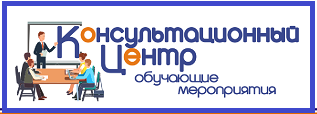 Онлайн-семинар17 июля с 10.00 до 13.00 час.«Изменения в бухучете: поправки в ПБУ 18 и новый ФСБУ «Аренда», разъяснения эксперта»Лектор: Бобовникова Светлана Александровна –– эксперт в области бухгалтерского учёта, аудита и МСФО, дипломированный специалист АССА DipIFR и ИСФМ (Великобритания), специалист высокого класса с обширным практическим опытом по трансформации отчетности в МСФО, преподаватель со стажем более 25 лет (г.Москва).Семинар состоится по адресам:г.Смоленск, ул. Коммунистическая, 6г.Вязьма, ул.Смоленская, 6г.Сафоново, ул.Ленина, 16аг.Рославль, ул.Ленина, 4, 2этаж, каб.2Регистрация на семинар:Тел: (4812) 701-202;Сот.тел.:  60-67-27;  8-910-117-83-97E-mail: umc@icvibor.ru Сайт: http://icvibor.ru/rent/